Journal of Foreign Language Teaching and Applied Linguistics can be found in the following databases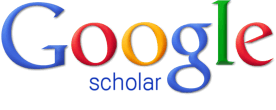 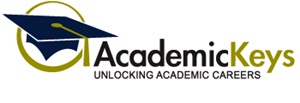 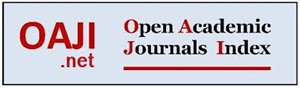 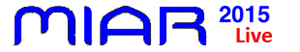 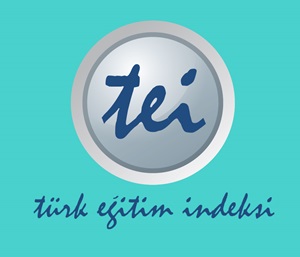 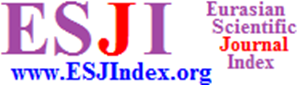 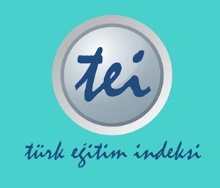 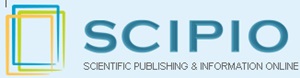 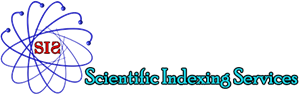 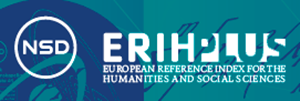 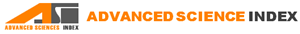 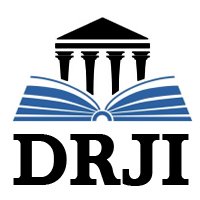 Journal of Foreign Language Teaching and Applied Linguistics is also member of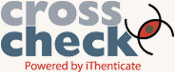 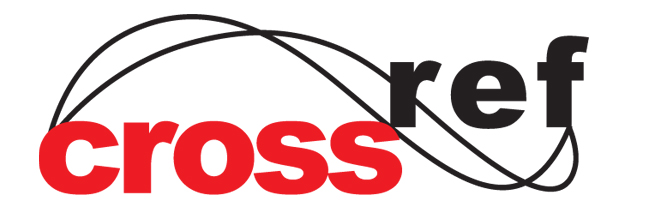 BriefingJournal of Foreign Language Teaching and Applied Linguistics (J-FLTAL) is a scholarly peer-reviewed international scientific journal published bimonthly, focusing on linguistics, theories, methods, and materials in language teaching, study and research. It provides a high profile, leading edge forum for academics, educators, practitioners and students in the field to contribute and disseminate innovative new work on linguistics, language teaching and research.J-FLTAL invites original, previously unpublished, research and survey articles, plus research-in-progress reports and short research notes, on both practical and theoretical aspects of linguistics, language teaching, learning, and research.Journal of Foreign Language Teaching and Applied Linguistics (J-FLTAL) aims to develop knowledge in the following areas of interest: Language teaching methodologies; Pedagogical techniques; Teaching and curricular practices; Curriculum development and teaching methods; Program, syllabus, and materials design; Second and foreign language teaching and learning; Classroom-centered research; Literacy; Language education; Teacher education and professional development; Teacher training; Cross-cultural studies; Child, second, and foreign language acquisition; Bilingual and multilingual education; Translation; Teaching of specific skills; Language teaching for specific purposes; New technologies in language teaching; Testing and evaluation; Language representation; Language planning; Literature, language, and linguistics; Applied Linguistics; Phonetics, phonology, and morphology; Syntax and semantics; Sociolinguistics, psycholinguistics, and neurolinguistics; Discourse analysis; Stylistics; Language and culture, cognition, and pragmatics; Language teaching and psychology, anthropology, sociology; Theories and practice in related fields.Submitted manuscripts should follow journal guidelines and should not be under consideration elsewhere.Format Guidelines for AuthorsTitle of the Paper (14pt, bold)Name and Surname (12pt, bold)Name of organization or institution (12 pt, normal)Country (12 pt, normal)e-mail address (12pt, italic)Abstract: Length of abstract should be no more than 150 words (italic, 11pt).Keywords: Maximum of 5 words (italic, 11pt)All headings should be 12pt, boldAll subheadings should be 12pt, italicIntroductionPapers should be submitted in English as doc. file attachment. Each paper should be double-spaced with 2.5 cm margins all around, A4 paper size, with pages in numbered sequence. The font used for the main body should be 12 pt Times New Roman and for the endnotes 10 pt Times New Roman. Endnotes should be numbered consecutively and placed at the end of the text. Please leave one line empty before and after every section.In introduction clearly explain the nature of the problem, previous work, purpose, and contribution of the paper. Ensure that your paper has been fully proofread before submitting it for publishing.Main Body of PaperThe main body of the paper should cover the following sections:  Literature review, Methodology, Data Analysis, Discussion, Results/Findings, Conclusion, and References.Do your best to write your paper in accordance to these sections and avoid long titles in the main body of your paper. Figures and TablesFigures and Tables should be placed as close to their reference point in text as possible and they should be numbered consecutively as they appear in the text. All Figures and Tables must have titles and must be referenced from within the text. We emphasize that, all Tables and Figures should be included in one file, and integrated into the text at the appropriate points (not in an appendix), unless they are large and interrupt the flow of the text. In this case they should be appended and numbered consecutively in Arabic numerals with a descriptive caption. Appendix should be placed at the end of your paper, after the references.Along with sending the paper, authors should attach the original document were the tables and figures are created.Avoid color images as the journal is printed in black and white. Illustrations should be preferably included into the text as objects. They should be consecutively numbered in Arabic numerals with the heading always above the Table or Figure; they should not be typed in bold, font 12, single line spacing and the source beneath, also single line spacing.Table 1: (12 pt, normal); Table captions should always be positioned above the Tables. The final sentence of a Table caption should end without a period.Sample:Table 1: Economies Included in the StudySource: Authors’ own workAbbreviations and AcronymsDefine abbreviations and acronyms the first time they are used in the text, even after they have been defined in the abstract. Do not use abbreviations in the title or headings unless they are unavoidable.ConclusionClearly indicate advantages, limitations and possible applications of your paper.ReferencesReferences and Citations should follow the American Psychological Association (APA), in alphabetical order at the end of the paper.The following rules for handling works by a single author or multiple authors apply to all APA-style references in your reference list, regardless of the type of work (book, article, electronic resource, etc.) Books and book chaptersSingle authorTwo authorsThree or more authorsEdited bookUnknown authorE-bookThesisThesis found on a database (ProQuest, Ulrichs, etc.)Official publication*An official publication is a publication published by Parliament, a governmental body (BH or foreign), devolved government or an international organization such as the EU or WHO.Online official publicationJournal articles and conference proceedingsJournal article from printed versionOnline journal articleArticle from the internetNewspaper articleConference and Symposium proceedingsConference paper in published proceedingsConference paper (unpublished)Web pagesOther examples and solutions offered by American Psychological AssociationHow to Cite Something You Found on a Website in APA Style: What to Do When Information Is Missing?Source: American Psychological Association How to Capitalize and Format Reference Titles in APA StyleAPA Style has special formatting rules for the titles of the sources you use in your paper, such as the titles of books, articles, book chapters, reports, and web pages. The different formats that might be applied are capitalization, italics and quotation marks, and they are used in different combinations for different kinds of sources in different contexts. (Lee, 2012)The formatting of the titles of sources you use in your paper depends on two factors: (a) the independence of the source (stands alone vs. part of a greater whole) and (b) the location of the title (in the text of the paper vs. in the reference list entry). The table below provides formatting directions and examples:Source: American Psychological AssociationAdditional instructionsTwo or More Works by the Same AuthorUse the author's name for all entries and list the entries by the year (earliest comes first).Berndt, T. J. (1981).Berndt, T. J. (1999).When an author appears both as a sole author and in another citation, as the first author of a group, list the one-author entries first.Berndt, T. J. (1999). Friends' influence on students' adjustment to school. Educational Psychologist, 34, 15-28.Berndt, T. J., & Keefe, K. (1995). Friends' influence on adolescents' adjustment to school. Child Development, 66, 1312-1329.References that have the same first author and different second and/or third authors are arranged alphabetically by the last name of the second author or the last name of the third if the first and second authors are the same.Wegener, D. T., Kerr, N. L., Fleming, M. A., & Petty, R. E. (2000). Flexible corrections of juror judgments: Implications for jury instructions. Psychology, Public Policy, and Law, 6, 629-654.Wegener, D. T., Petty, R. E., & Klein, D. J. (1994). Effects of mood on high elaboration attitude change: The mediating role of likelihood judgments. European Journal of Social Psychology, 24, 25-43.Two or More Works by the Same Author in the Same YearIf you are using more than one reference by the same author (or the same group of authors listed in the same order) published in the same year, organize them in the reference list alphabetically by the title of the article or chapter. Then assign letter suffixes to the year. Refer to these sources in your essay as they appear in your reference list, e.g.: "Berdnt (1981a) makes similar claims..."Berndt, T. J. (1981a). Age changes and changes over time in prosocial intentions and behavior between friends. Developmental Psychology, 17, 408-416.Berndt, T. J. (1981b). Effects of friendship on pro-social intentions and behavior. Child Development, 52, 636-643.Introductions, Prefaces, Forewords, and AfterwordsCite the publishing information about a book as usual, but cite Introduction, Preface, Foreword, or Afterword (whatever title is applicable) as the chapter of the book.Funk, R., & Kolln, M. (1998). Introduction. In E. W. Ludlow (Ed.), Understanding English Grammar (pp. 1-2). Needham, MA: Allyn and Bacon.Submission – Evaluation processArgentinaDominican RepublicIsraelPortugalAustriaEcuadorItalyRomaniaBelgiumEgyptJapanSpainBoliviaEl SalvadorJordanSwedenBrazilEthiopiaKorea SwitzerlandChileFinlandMexicoSyriaChinaFranceMoroccoTaiwan, ChinaColombiaGreeceNetherlandsThailandCosta RicaGuatemalaNorwayTurkeyCyprusIndonesiaPanamaVenezuelaDenmarkIranPeruRuleLast name, initial(s). (Year). Title. Place: PublisherReference list Porter, M. E. (1985). Competitive Advantage, Creating and Sustaining Superior Performance. New York: The Free PressIn- textPorter (1985) stated that….OrIt is suggested that….. (Porter, 2011)RuleLast name, initial(s)., & Last name, initial(s). (Year). Title. Place: PublisherReference list Welch J. & Welch S. (2005). Winning. New York: Perfect BoundIn- textWelch and Welch (2005) argued that….OrIn their findings ……….(Welch and Welch, 2005)RuleLast name, initial(s)., Last name, initial(s)., & Last name, initial(s). (Year). Title. Place: PublisherReference list Schneider, Z., Whitehead, D., & Elliott, D. (2007). Nursing and Midwifery Research: Methods and Appraisal for Evidence-based Practice (3rd ed.). Mauriceville, Australia: Elsevier Australia. In- textFirst citation: Schneider, Whitehead, and Elliot (2007) showed that... Subsequent citations: Schneider et al. (2007) showed that …. RuleLast name, initial(s). (Ed.). (Year). Title. Place: PublisherReference list Cash, T.F., & Smolak, L. (Eds). (2011). Body Image: A Handbook of Science, Practice, and Prevention (2nd ed.) New York: Guilford PressIn- textCash and Smolak (2011) stated that…Or It was argued….. (Cash and Smolak, 2011)RuleTitle (ed). (Year). Place: PublisherReference list Merriam-Webster's Collegiate Dictionary (10th ed.).(1993). Springfield, MA: Merriam-Webster In- textThe Merriam-Webster’s Collegiate Dictionary (1993, p. 11) defines this as… Note: When your essay includes parenthetical citations of sources with no author named, use a shortened version of the source's title instead of an author's name. Use quotation marks and italics as appropriate. For example, parenthetical citations of the source above would appear as follows: (Merriam-Webster's, 1993). RuleLast name, initial(s). Year. Title (ed). Retrieved from URLReference list Krames, J.A. (2002). The Jack Welch Lexicon of Leadership. Retrieved from http://www.strategicmanagement.ir/portal/files/articles/eBooks/ In- textKrames (2002) stated that …. It was mentioned that (Krames, 2002) RuleLast name, initial(s). (Year). Title of master’s thesis or PhD dissertation (PhD dissertation or master’s thesis). Retrieved from Name of Database (Accession or Order No.)Reference list Richards, R. A. (1987). A Geographical Analysis of Patterns of Mortality and Ill-Health in Wales (Doctoral dissertation). Retrieved from ProQuest Dissertations & Theses A&I. (DX97003) In- textRichards (1987) stated that…OrIt argued…. (Richards, 1987)RuleCorporate author. (Year). Title. (Series or reference number). Place: PublisherReference list Agencija za statistiku BiH. (2014). Industrijska proizvodnjau Bosni i Hercegovini u 2013. (TB 05). Fojnica: Štamparija Fojnica d.d.In- textAgency for Statistics of Bosnia and Herzegovina (2014) reported that... It was reported that... (Agency for Statistics of Bosnia and Herzegovina, 2014) RuleCorporate author. (Year). Title. (Series or reference number). Retrieved from URLReference list Agency for Statistics of Bosnia and Herzegovina (2013). Annual Report for 2012. Retrieved from http://www.bhas.ba/dokumenti/IZVJESCE%20O%20RADU%202012.pdf In- text Agency for Statistics of Bosnia and Herzegovina (2013) reported that... It was reported that... (Agency for Statistics of Bosnia and Herzegovina, 2013) RuleLast name, initial(s)., & Last name, initial(s). (Year). Article title. Journal title, Volume Number (issue or part number if needed), page numbersReference list  Dursun S., & Acar R. (2011). Reasons of the arid aria formation in Turkey and the necessary measure applications. Journal of Science and Technology, 1(1), 9-20In- textDursun and Acar (2011) stated that…OrIt was shown….(Dursun and Acar, 2011)RuleLast name, initial(s)., & Last name, initial(s). (Year). Article title. Journal title, volume, page numbers. DOI or journal homepage URLReference list Lusardi, A. & Mitchell, O. S. (2014). The economic importance of financial literacy: theory and evidence. Journal of Economic Literature, 52(1): 5-44. DOI: 10.1257/jel.52.1.5 In- textLusardi and Mitchel (2014) stated that... It was argued that.... (Lusardi and Mitchel, 2014) RuleLast name, initial(s). (Year, Month, Day of posting the article online). Title. Web page title. Retrieved from URLReference list Schlesinger, J. (2012, July 17). How to protect against financial scams. Moneywatch. Retrieved from: http://www.cbsnews.com/news/how-to-protect-against-financial-scams/ In- textSchlesinger (2012) explained that... It was emphasized that... (Schlesinger, 2012) RuleAuthor, A.A. (date). Title of article. Title of Newspaper, page.Reference list Ruddick, G. (2013, October 3). Tesco suffers sales slump in all global businesses; UK rivals gain ground but boss Clarke confident turnaround plan is working. Daily Telegraph, p. 1 In- textRuddick (2103) stated that…OrIt was shown…. (Ruddick, 2013)RuleLast name, initial(s)., Last name, initial(s). (Year). Paper title. Proceedings title, volume, page numbers. DOI: number* (if there added)Reference list Herculano-Houzel, S., Collins, C.E., Wong, P., Kaas, J. H., & Lent, R. (2008). The basic nonuniformity of the cerebral cortex. Proceedings of the National Academy of Sciences, USA, 105, 12593-12598. DOI: 10.1073/pnas.0805417105In- textHerculano-Houzel et al. (2008) stated that …OrIt was explained… (Herculano-Houzel et al., 2008)RuleLast name, initials. (Year, Month). Title of paper or poster. Paper or poster presented at the meeting of Organization name, Location.Reference list Ryan, R. M., & Openshaw, L. (2003, January). Flavor enhancement and public perceptions of health risks. Paper presented at the meeting of the Institute of Food Science and Technology, London.In- textRyan and Openshaw (2003) stated that…OrIt was argued…. ( Ryan and Openshaw, 2003)RuleAuthor, A. (date). Title of document [Format description]. Retrieved from http://xxxxxxxxxReference list Lee, J. (2014, October, 29). Kinship and family ties. Retrieved from http://www.postcolonialweb.org/nz/maorijlg2b.htmlIn- textLee (2014) stated that…Or It was explained … (Lee, 2014)What’s MissingSolutionReference templateReference templateReference templateReference templateWhat’s MissingSolutionPosition APosition BPosition CPosition DNothing: I’ve got all the piecesN/AAuthor. A.(date)Title of the document [Format]Retrieved from URLAuthor is missingSubstitute title for the author Title of the document [Format](date)Retrieved from URLDate is missingUse “n.d” for no dateAuthor. A.(n.d)Title of the document [Format]Retrieved from URLTitle is missingDescribe the document inside the square brackets [ ]Author. A.(date)[Description of the document ]Retrieved from URLAuthor and date are both missingCombine author and date methodsTitle of the document [Format](n.d)Retrieved from URLAuthor and title are both missingCombine author and title methods[Description of the document ](date)Retrieved from URLDate and title are both missingCombine date and title methodsAuthor. A.(n.d)[Description of the document ]Retrieved from URLAuthor, date and title are missingCombine all three methods[Description of the document ](n.d)Retrieved from URLIndependence of sourceTextTextReference ListReference ListIndependence of sourceTreatmentExampleTreatmentExampleStands alone (e.g., book, e-book, report [technical, government, etc.], dissertation, thesis, film, video, television series, podcast, YouTube video, artwork, map, music album, unpublished manuscript)Italic, title caseGone With the WindItalic, sentence caseGone with the windPart of a greater whole (e.g., journal article, book chapter, e-book chapter, newspaper article, magazine article, blog post, television episode, webisode, webpage, tweet, Facebook update, encyclopedia entry, Wikipedia entry, dictionary entry, song)Inside double quotation marks, title case“Longitudinal Impact of Parental and Adolescent Personality on Parenting”Not inside any quotation marks, sentence caseLongitudinal impact of parental and adolescent personality on parenting